Sie erreichen uns über das Gemeindebüro (05242 / 983 91-0) oder Sie nehmen direkt mit unseren Pfarrer/innen Kontakt auf:Weitere Informationen und Aktuelles aus unserer Gemeinde finden Sie auf unserer Homepage: www.angekreuzt.dezur eigenen ErinnerungPfarrerIn:			________________________________________Kirche:				________________________________________Datum der kirchlichen Feier:	Am _____.______. 20____, um ___________UhrRinge:       		□ eigenes Kissen/Kästchen	□ Schale von uns	Kniekissen: 		□ ja  	□ neinGesangbücher: 	□ ja  	□ nein (eigenes Liedblatt)Abendmahl:		□ ja  	□ neinKollektenzweck: ___________________________________________________Anzahl weitere Stühle (Trauzeugen): _________ (max. 4)Besonderheiten zur Organisation:_______________________________________________________________________________________________________________________________________________________________________________________________Planungshilfe für die kirchliche Trauungin der Ev. Versöhnungs-KirchengemeindeRheda-Wiedenbrück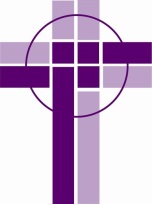 Liebes Brautpaar!Sie überlegen (oder haben sich bereits entschlossen) kirchlich zu heiraten – eine gute Entscheidung. Damit stellen Sie Ihre Beziehung unter den Segen Gottes und bekennen öffentlich Ihre Liebe zueinander. Da eine Hochzeit immer viel Organisation mit sich bringt und auch die kirchliche Trauung organisiert sein will, finden Sie hier eine Übersicht über Dinge, die Sie in Ihrer Planung bedenken sollten.Natürlich ist diese Übersicht sehr allgemein und es bleibt immer noch Platz für Ihre individuelle Feier, aber viele der Dinge, die hier genannt werden, kommen doch immer wieder vor.Und die Gemeindesekretärinnen und das Pfarrteam stehen ja auch noch bei Rückfragen und Wünschen zur Verfügung!Auf den nächsten zwei Seiten finden Sie einige grundsätzliche Informationen und Erinnerungshilfen und einen abtrennbaren Teil für unsere KüsterInnen, die am Tag Ihrer Trauung und auch in der Vorbereitung maßgeblich für die Organisation des Gottesdienstes mitverantwortlich sind.Wir wünschen Ihnen bei der Vorbereitung Ihrer Hochzeit einen guten Überblick, eine gelungene Planung und für Ihren weiteren gemeinsamen Lebensweg Gottes reichen Segen.Ihre Ev. Versöhnungs-KirchengemeindeRheda-WiedenbrückTrauung oder so ähnlich?Bei einer kirchlichen Trauung handelt es sich um einen Segensgottesdienst für zwei Mitglieder christlicher Kirchen (evangelisch, katholisch, orthodox…). Ist nur einer der Brautleute Mitglied in einer christlichen Kirche, so spricht man von einem „Gottesdienst anlässlich einer Eheschließung“. Der hauptsächliche Unterschied besteht dabei darin, dass die Traufrage („Willst Du…“) und die Segnung nur bei einer Trauung stattfinden – aus Rücksicht auf den nicht-christlichen Partner, von dem nicht verlangt werden kann mit „Ja, mit Gottes Hilfe.“ zu antworten.Auch gleichgeschlechtliche eingetragene Partnerschaften werden nicht „getraut“, hier wäre allerdings auch ein Gottesdienst mit Segnung in Absprache mit dem/der verantwortlichen PfarrerIn möglich.Grundsätzlich gilt, dass nur dann ein Gottesdienst gefeiert werden kann, wenn die Ehe auch standesamtlich geschlossen wurde – deshalb muss das Stammbuch am Tag des Gottesdienstes dem Pfarrer vorliegen. Alles festgelegt oder völlig planlos?Die Trauung folgt in der evangelischen Kirche einem bestimmten Ablauf, der allerdings an vielen Stellen die Möglichkeit zur individuellen Gestaltung bietet. Das beginnt bereits beim Blumenschmuck und der Raumdekoration, geht über Einzug in die Kirche und die Auswahl der (biblischen) Texte und vorlesender Personen bis hin zur musikalischen Gestaltung des Gottesdienstes (Band, Solist, Orgel oder Musik von CD). OrganistInnen werden Ihnen von der Gemeinde kostenlos zur Verfügung gestellt, um andere Musiker und Musik-Aufnahmen müssten Sie sich selbst kümmern.Der grobe Ablauf der Feier sieht etwa so aus und kann durch Lieder und andere (musikalische) Beiträge ergänzt werden:Einzug – Begrüßung – Psalm / Gebetbiblischer Trautext/-spruch + Predigt (– Glaubensbekenntnis)Traulesungen – Trauversprechen (– Ringübergabe) – HändereichenTrauvotum – Segensgebet – Segnung (– Musik)[Abendmahl]Fürbittengebet – Vaterunser – Segen (– Musik) – Auszug3.   Checkliste – an alles gedacht?Stammbuch – muss am Tag des Gottesdienstes vorliegenRinge – Ringkissen…Anzahl Stühle – für die Trauzeugen neben dem BrautpaarKniekissen – um sich beim Segen hinzuknien BlumenschmuckBlumen auf dem Altar bleiben nach dem Gottesdienst in der Kirchesollten von der Größe an den Kirchraum angepasst seinweitere Blumendekoration (z.B. an den Bänken) kann nach dem Gottesdienst wieder mitgenommen werdenim Kirchraum dürfen keine Blumen gestreut werdenauf dem Kirchhof darf außerdem kein Reis geworfen werdenLiedblätter werden vom Brautpaar selbst gestaltet und gedruckt, in der Kirche sind das Evangelische Gesangbuch und als Ergänzungsheft WortLaute vorhandenMusik – ein/e KirchenmusikerIn spielt die Orgel bzw. den Flügel (Ein- und Auszug und Begleitung der Gemeindelieder). Besondere musikalische Wünsche besprechen Sie bitte frühzeitig mit dem/der zuständigen PfarrerIn.Abendmahl – kann im Gottesdienst gefeiert werden, wobei katholische Christen in ihrem eigenen Verständnis und Nichtchristen nicht daran teilnehmen dürfen. Dadurch könnte es zu einer Aufteilung der Festgemeinde kommenFotograf – die Erfahrung hat gezeigt, dass es sinnvoll, ist nur einen (oder zwei) professionelle Fotografen im Gottesdienst Bilder machen zu lassen. Diese bekommen auch gern von unseren KüsterInnen Hinweise, von wo aus die besten Fotos geschossen werden können (z.B. von der Kanzel aus). Es hat sich bewährt, die übrige Festgemeinde zu bitten, auf das Fotografieren im Gottesdienst zu verzichten. Übermäßiges Fotografieren stört nämlich nicht nur PfarrerIn und Gemeinde, sondern auch die Stimmung des Gottesdienstes.Trauspruch – der Trauspruch bei einer evangelischen Trauung muss aus der Bibel stammen. Die Länge und die Übersetzung des Textes sind dabei aber flexibel. Zahlreiche Vorschläge finden sich im Internet (z.B. auf www.trauspruch.de ), aber auch unsere PfarrerInnen stehen gern mit Ihrem Rat zur Verfügung.Kosten – unsere Kirchengemeinde stellt das Personal (PfarrerIn, OrganistIn, KüsterIn) und Kirchraum kostenfrei zur Verfügung, freut sich aber natürlich über Spenden für die Gemeindearbeit. Für Brautpaare, die nicht aus unserer Gemeinde stammen, berechnen wir eine Pauschale von 250,- Euro. Beim Traugespräch abgeben!Name:				________________________________________Telefonnummer:		________________________________________Datum der kirchlichen Feier:	Am _____.______. 20____, um ___________UhrPfarrerIn: 			________________________________________Kirche: 			________________________________________Ringe:       		□ eigenes Kissen/Kästchen	□ Schale von unsKniekissen: 		□ ja  	□ neinGesangbücher: 	□ ja  	□ nein (eigenes Liedblatt)Abendmahl:		□ ja  	□ neinKollektenzweck: ________________________________________________Anzahl weitere Stühle (Trauzeugen): _________ (max. 4)Besonderheiten zur Organisation:________________________________________________________________________________________________________________________________________________________________________________________________________________________________________________________________________________________________________________________________